О мерах по обеспечению безопасности дорожного движенияна автомобильных дорогах местного значения в границах населенных пунктов Старонижестеблиевского сельского поселения Красноармейского района в зимний период 2022-2023 годовВ соответствии с Федеральным законом от 6 октября 2003 года № 131-ФЗ «Об общих принципах организации местного самоуправления в Российской Федерации», Федеральным законом от 10 декабря 1995 года № 196-ФЗ «О безопасности дорожного движения» в целях обеспечения безопасности дорожного движения на автомобильных дорогах местного значения в границах населенных пунктов Старонижестеблиевского сельского поселения Красноармейского района, своевременного обслуживания перевозками всех отраслей хозяйственного комплекса и принятия незамедлительных мер по ликвидации снежных заносов и гололеда в границах поселения в зимний период 2022-2023 годов   п о с т а н о в л я ю:1. Заместителю главы Старонижестеблиевского сельского поселения Красноармейского района Е.Е. Черепановой разработать и реализовать мероприятия, обеспечивающие в зимний период 2022-2023 годов безопасность дорожного движения на автомобильных дорогах местного значения в границах населенных пунктов Старонижестеблиевского сельского поселения Красноармейского района.2. Главному специалисту общего отдела администрации Старонижестеблиевского сельского поселения Красноармейского района Дягилева Н.Ю. заключить договоры на привлечение рабочей силы, механизмов и транспортных средств для ликвидации снежных заносов и гололеда на автомобильных дорогах местного значения в границах населенных пунктов Старонижестеблиевского сельского поселения Красноармейского района в зимний период 2022-2023 годов с предприятием «Чебургольское» АО фирма «Агрокомплекс» им.Н.И. Ткачева, ООО «Колос», ОАО «Красноармейское ДРСУ».3. Рекомендовать руководителям торговых предприятий, учреждений и предприятий всех форм собственности, расположенных на территории Старонижестеблиевского сельского поселения Красноармейского района, обеспечивать своевременную и качественную очистку и уборку снега и наледи на при-2надлежащих указанным юридическим лицам на праве собственности или ином вещном праве земельных участках в установленных границах, а также прилегающей территории.4. Рекомендовать председателям квартальных комитетов, председателям ТСЖ, старшим многоквартирных домов провести разъяснительную работу среди населения о необходимости обеспечения своевременной и качественной очистки и уборки снега и наледи на принадлежащих им на праве собственности или ином вещном праве земельных участках в установленных границах, а также прилегающей территории, подготовить инвентарь для ликвидации снежных заносов, гололеда.5. Контроль за выполнением настоящего постановления оставляю за собой.6. Постановление вступает в силу со дня его подписания.Исполняющий обязанностиглавы Старонижестеблиевского сельского поселения                                       Красноармейского района                                                               Е.Е. Черепанова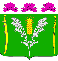 АДМИНИСТРАЦИЯСТАРОНИЖЕСТЕБЛИЕВСКОГО СЕЛЬСКОГО ПОСЕЛЕНИЯ КРАСНОАРМЕЙСКОГО РАЙОНАПОСТАНОВЛЕНИЕАДМИНИСТРАЦИЯСТАРОНИЖЕСТЕБЛИЕВСКОГО СЕЛЬСКОГО ПОСЕЛЕНИЯ КРАСНОАРМЕЙСКОГО РАЙОНАПОСТАНОВЛЕНИЕ«_14___»__11____2022 г.№ _200_______станица Старонижестеблиевскаястаница Старонижестеблиевская